基本信息基本信息 更新时间：2021-08-18 20:23  更新时间：2021-08-18 20:23  更新时间：2021-08-18 20:23  更新时间：2021-08-18 20:23 姓    名姓    名白英伟白英伟年    龄29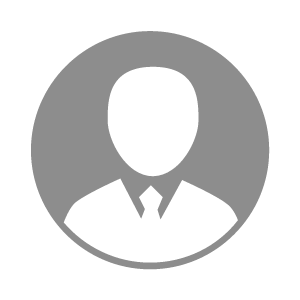 电    话电    话下载后可见下载后可见毕业院校山东邮    箱邮    箱下载后可见下载后可见学    历中专住    址住    址山东山东期望月薪面议求职意向求职意向养猪技术员,猪饲养员养猪技术员,猪饲养员养猪技术员,猪饲养员养猪技术员,猪饲养员期望地区期望地区山东省山东省山东省山东省教育经历教育经历工作经历工作经历工作单位：新希望六合聊城新好农牧有限公司 工作单位：新希望六合聊城新好农牧有限公司 工作单位：新希望六合聊城新好农牧有限公司 工作单位：新希望六合聊城新好农牧有限公司 工作单位：新希望六合聊城新好农牧有限公司 工作单位：新希望六合聊城新好农牧有限公司 工作单位：新希望六合聊城新好农牧有限公司 自我评价自我评价其他特长其他特长